Приостановка пособия по безработицеПособие по безработице выплачивается безработным гражданам при соблюдении ими определенных условий, к которым относится явка на перерегистрацию 2 раза в месяц. Если условия и сроки перерегистрации нарушаются безработным гражданином без уважительной причины, орган службы занятости вправе приостановить ему выплату пособия по безработице на 1 месяц, далее снять с учета в связи с длительной (более месяца) неявкой,  на основании ст.35 Федерального закона «О занятости населения в Российской Федерации» от 19 апреля 1991 года № 1032-1.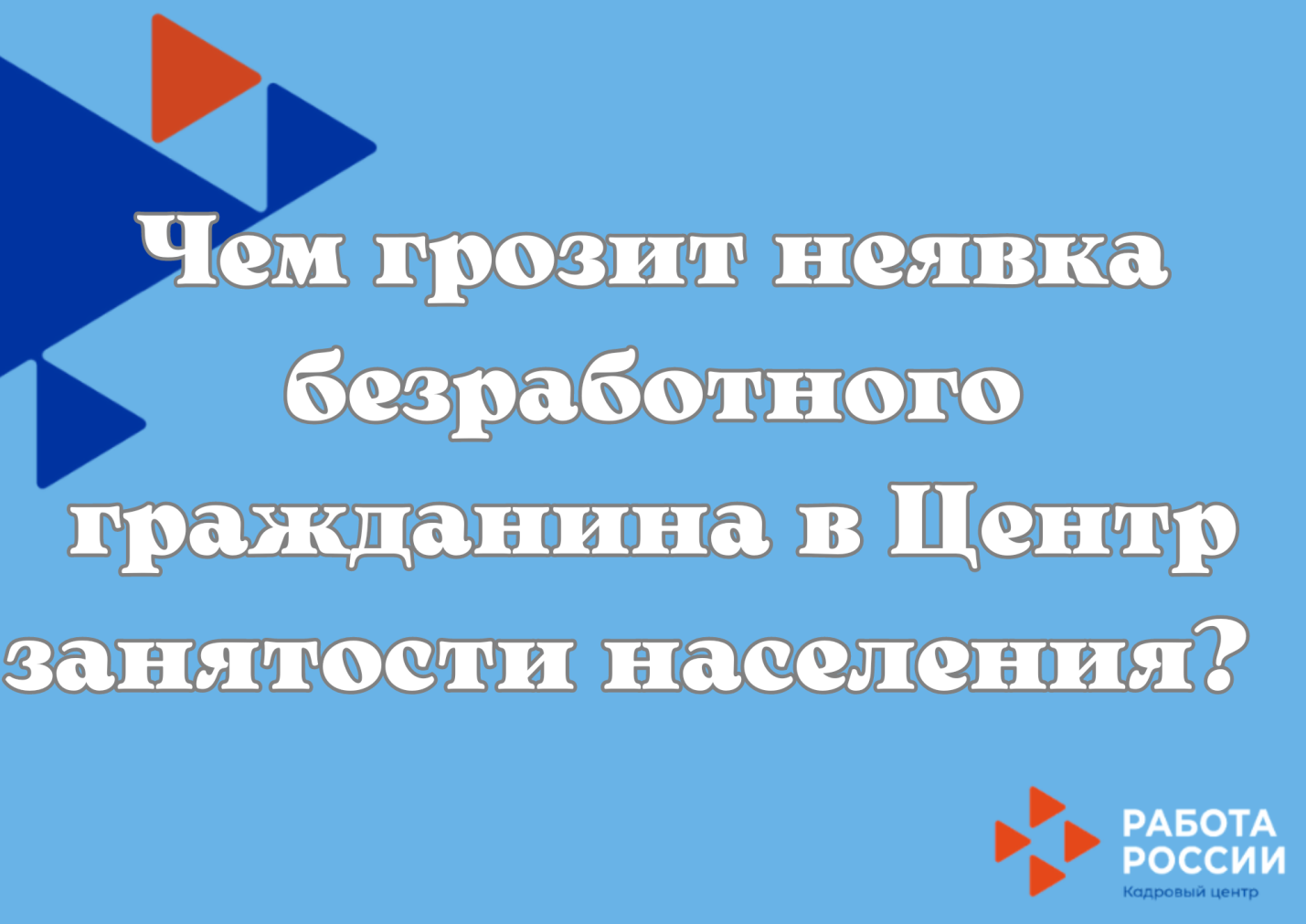 